ООО «УК «Инвестиции Управление Активами» 129085, г. Москва, Звездный бульвар, д. 19Конкурсный управляющий ООО ТД «Видеофон» Иванова Ольга Вячеславовна129090, г. Москва, а/я 68Дело №А 14-4011/14Заявление об оставлении имущества за собойОпределением Арбитражного суда Воронежской области от 14.04.2016 г. по делу № А14-4011/2014 арби тражный управляющий Гаврилова Наталья Романовна освобождена от исполнения обязанностей конкурсного управляющего ООО ТД "Видеофон" (ИНН 3661015467, ОГРН 1033600009354), конкурсным управляющим ООО ТД "Видеофон" утверждена Иванова Ольга Вячеславовна (ИНН 211901857210, СНИЛС 116-460-358-39, регистрационный номер - 274, почтовый адрес: 129090, г. Москва, а/я 68), член Ассоциации СРО «ЦААУ» (ОГРН 1107799028523, ИНН 7731024000, юр.адрес: 119017, Москва. 1-й Казачий переулок, д. 8, стр. 1, оф. 2).22.01.2018 г. организатором торгов ООО «Честные торги» была сделана публикация о начале торгов по форме публичного предложения, имущества ООО ТД «Видеофон».Исходя из норм п. 4.2 ст. 138 ФЗ «О несостоятельности (банкротстве)» Конкурсный кредитор по обязательствам, обеспеченным залогом имущества должника, вправе оставить предмет залога за собой в ходе торгов по продаже имущества должника посредством публичного предложения на любом этапе снижения цены такого имущества при отсутствии заявок на участие в торгах по цене, установленной для этого этапа снижения цены имущества.В связи с этим, залоговый кредитор ООО УК «Инвестиции Управление Активами» приняло решение об оставлении залогового имущества, а именно: здание кафе «Былина» назначение: нежилое, общая площадь 394,8 кв.м, литер А, кадастровый номер: 36:32:0100110:168, адрес (местонахождение) объекта: Воронежская область, Эртильский район, г.Эртиль, пл.Ленина. д.З за собой, но цене предложения 1 120 000 рублей.Подтверждение перечисления денежных средств организатору торгов, прикладывается к данному заявлению.С Уважением,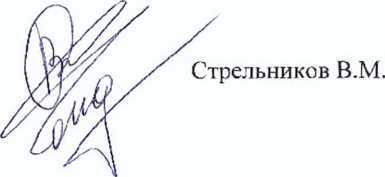 Представитель по доверенностиООО «УК «Инвестиции Управление Активами»